COLETA DE DADOS – EDITAL DE SELEÇÃO PARA ESTÁGIO INTERNO 2017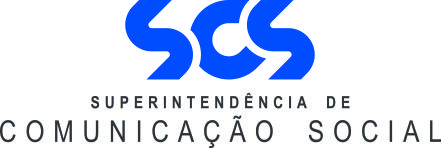 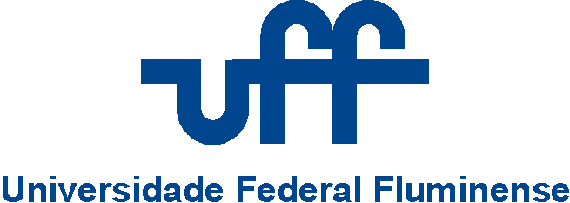 Responsáveis pelo CEIApós o preenchimento da tabela à seguir, favor encaminhar,via e-mail, para a Assistente. Agregaremos os dados abaixo em um único documento (edital) no intuito de padronizar o certame.Antes da publicação, o edital será reencaminhado aos CEI da SCS para apreciação e retificação das informações.Ao final da página, reservamos um campo em branco para sugestões ou outros comentários.Agradecemos a colaboração de todos. Segue os contatos para esclarecimentos: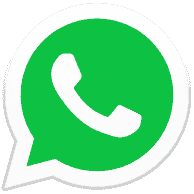 Rosÿ Thomas      scs@id.uff.br       99190-0715DIVISÃO:DIVISÃO:Departamento de Biologia Celular e Molecular (GCM)Departamento de Biologia Celular e Molecular (GCM)Departamento de Biologia Celular e Molecular (GCM)Departamento de Biologia Celular e Molecular (GCM)Início do estágio:() março                  ( x ) abrilInício do estágio:() março                  ( x ) abrilInício do estágio:() março                  ( x ) abrilInício do estágio:() março                  ( x ) abrilInício do estágio:() março                  ( x ) abrilInício do estágio:() março                  ( x ) abrilPerfil do CandidatoPerfil do CandidatoPerfil do CandidatoPerfil do CandidatoPerfil do CandidatoPerfil do CandidatoCurso(s) de Graduação:Curso(s) de Graduação:Curso(s) de Graduação:A partir do período:A partir do período:A partir do período:1-BiologiaBiologia(    ) 1º(    ) 2º( x ) 3º(   ) 4º(    ) 1º(    ) 2º( x ) 3º(   ) 4º(    ) 5º(    ) 6º(    ) 7º(    ) 8º2-BiomedicinaBiomedicina(    ) 1º(    ) 2º( x ) 3º(   ) 4º(    ) 1º(    ) 2º( x ) 3º(   ) 4º(    ) 5º(    ) 6º(    ) 7º(    ) 8º3-FarmáciaFarmácia(    ) 1º(    ) 2º( x ) 3º(   ) 4º(    ) 1º(    ) 2º( x ) 3º(   ) 4º(    ) 5º(    ) 6º(    ) 7º(    ) 8º4-(    ) 1º(    ) 2º( x ) 3º(   ) 4º(    ) 1º(    ) 2º( x ) 3º(   ) 4º(    ) 5º(    ) 6º(    ) 7º(    ) 8º5-(    ) 1º(    ) 2º( x ) 3º(   ) 4º(    ) 1º(    ) 2º( x ) 3º(   ) 4º(    ) 5º(    ) 6º(    ) 7º(    ) 8ºPré-requisitos exigidos:Pré-requisitos exigidos:Pré-requisitos exigidos:Ter cursado a disciplina de Bioquimica, Currículo Lattes Atualizado e Coeficiente de Rendimento (CR) igual ou acima de 7,0 (sete)Ter cursado a disciplina de Bioquimica, Currículo Lattes Atualizado e Coeficiente de Rendimento (CR) igual ou acima de 7,0 (sete)Ter cursado a disciplina de Bioquimica, Currículo Lattes Atualizado e Coeficiente de Rendimento (CR) igual ou acima de 7,0 (sete)Inscrição:via email: burth@vm.uff.brInscrição:via email: burth@vm.uff.brInscrição:via email: burth@vm.uff.brInscrição:via email: burth@vm.uff.brInscrição:via email: burth@vm.uff.brInscrição:via email: burth@vm.uff.brPeríodo de Inscrição: 02/03/2017 até 08/03/2017Período de Inscrição: 02/03/2017 até 08/03/2017Período de Inscrição: 02/03/2017 até 08/03/2017Período de Inscrição: 02/03/2017 até 08/03/2017Período de Inscrição: 02/03/2017 até 08/03/2017Período de Inscrição: 02/03/2017 até 08/03/2017Forma de Inscrição:Envio por email do formulário anexado ao final do edital)Forma de Inscrição:Envio por email do formulário anexado ao final do edital)Forma de Inscrição:Envio por email do formulário anexado ao final do edital)Forma de Inscrição:Envio por email do formulário anexado ao final do edital)Forma de Inscrição:Envio por email do formulário anexado ao final do edital)Forma de Inscrição:Envio por email do formulário anexado ao final do edital)Documentos Necessários:Comprovante do cumprimento de pré-requisitos para estágio (declaração de matrícula ativa, comprovação do período do Curso, entre outros) O candidato que ingressou por política de ação afirmativa étnica e social deverá apresentar declaração de forma de ingresso na UFF, obtida através do sistema IdUFF. O candidato portador de deficiência deverá apresentar laudo-médico, original ou cópia autenticada, expedida no prazo máximo de 90 dias antes do término das inscrições, do qual conste expressamente que a deficiência se enquadra na previsão do art. 4º e seus incisos do Decreto nº 3.289/99 e suas alterações.COMPLEMENTOS (de acordo com o CEI):Documentos Necessários:Comprovante do cumprimento de pré-requisitos para estágio (declaração de matrícula ativa, comprovação do período do Curso, entre outros) O candidato que ingressou por política de ação afirmativa étnica e social deverá apresentar declaração de forma de ingresso na UFF, obtida através do sistema IdUFF. O candidato portador de deficiência deverá apresentar laudo-médico, original ou cópia autenticada, expedida no prazo máximo de 90 dias antes do término das inscrições, do qual conste expressamente que a deficiência se enquadra na previsão do art. 4º e seus incisos do Decreto nº 3.289/99 e suas alterações.COMPLEMENTOS (de acordo com o CEI):Documentos Necessários:Comprovante do cumprimento de pré-requisitos para estágio (declaração de matrícula ativa, comprovação do período do Curso, entre outros) O candidato que ingressou por política de ação afirmativa étnica e social deverá apresentar declaração de forma de ingresso na UFF, obtida através do sistema IdUFF. O candidato portador de deficiência deverá apresentar laudo-médico, original ou cópia autenticada, expedida no prazo máximo de 90 dias antes do término das inscrições, do qual conste expressamente que a deficiência se enquadra na previsão do art. 4º e seus incisos do Decreto nº 3.289/99 e suas alterações.COMPLEMENTOS (de acordo com o CEI):Documentos Necessários:Comprovante do cumprimento de pré-requisitos para estágio (declaração de matrícula ativa, comprovação do período do Curso, entre outros) O candidato que ingressou por política de ação afirmativa étnica e social deverá apresentar declaração de forma de ingresso na UFF, obtida através do sistema IdUFF. O candidato portador de deficiência deverá apresentar laudo-médico, original ou cópia autenticada, expedida no prazo máximo de 90 dias antes do término das inscrições, do qual conste expressamente que a deficiência se enquadra na previsão do art. 4º e seus incisos do Decreto nº 3.289/99 e suas alterações.COMPLEMENTOS (de acordo com o CEI):Documentos Necessários:Comprovante do cumprimento de pré-requisitos para estágio (declaração de matrícula ativa, comprovação do período do Curso, entre outros) O candidato que ingressou por política de ação afirmativa étnica e social deverá apresentar declaração de forma de ingresso na UFF, obtida através do sistema IdUFF. O candidato portador de deficiência deverá apresentar laudo-médico, original ou cópia autenticada, expedida no prazo máximo de 90 dias antes do término das inscrições, do qual conste expressamente que a deficiência se enquadra na previsão do art. 4º e seus incisos do Decreto nº 3.289/99 e suas alterações.COMPLEMENTOS (de acordo com o CEI):Documentos Necessários:Comprovante do cumprimento de pré-requisitos para estágio (declaração de matrícula ativa, comprovação do período do Curso, entre outros) O candidato que ingressou por política de ação afirmativa étnica e social deverá apresentar declaração de forma de ingresso na UFF, obtida através do sistema IdUFF. O candidato portador de deficiência deverá apresentar laudo-médico, original ou cópia autenticada, expedida no prazo máximo de 90 dias antes do término das inscrições, do qual conste expressamente que a deficiência se enquadra na previsão do art. 4º e seus incisos do Decreto nº 3.289/99 e suas alterações.COMPLEMENTOS (de acordo com o CEI):Seleção:Seleção:Seleção:Data e Horário: 10/03/2017 às 10:00hData e Horário: 10/03/2017 às 10:00hData e Horário: 10/03/2017 às 10:00hLocal de realização– Laboratório de Enzimologia e Sinalização Celular - sala 302- Prédio de Pesquisa do Instituto de BiologiaLocal de realização– Laboratório de Enzimologia e Sinalização Celular - sala 302- Prédio de Pesquisa do Instituto de BiologiaLocal de realização– Laboratório de Enzimologia e Sinalização Celular - sala 302- Prédio de Pesquisa do Instituto de BiologiaMeios de Avaliação (pelo menos 2(duas)):Meios de Avaliação (pelo menos 2(duas)):Meios de Avaliação (pelo menos 2(duas)):Meios de Avaliação (pelo menos 2(duas)):Meios de Avaliação (pelo menos 2(duas)):Meios de Avaliação (pelo menos 2(duas)):Pontuação atribuída a cada critério de seleção:Pontuação atribuída a cada critério de seleção:Pontuação atribuída a cada critério de seleção:Pontuação atribuída a cada critério de seleção:Valor:Valor:1- Redação de uma carta de intenção em que o candidato manifeste seu interesse em participar do estágio no setor 1- Redação de uma carta de intenção em que o candidato manifeste seu interesse em participar do estágio no setor 1- Redação de uma carta de intenção em que o candidato manifeste seu interesse em participar do estágio no setor 1- Redação de uma carta de intenção em que o candidato manifeste seu interesse em participar do estágio no setor 10,010,02- Curriculo Lattes2- Curriculo Lattes2- Curriculo Lattes2- Curriculo Lattes10,010,03- Histórico Escolar com CR3- Histórico Escolar com CR3- Histórico Escolar com CR3- Histórico Escolar com CR10,010,0Nota final mínima para aprovação:Nota final mínima para aprovação:Nota final mínima para aprovação:6 (seis)6 (seis)6 (seis)Critérios de classificação: A ordem de classificação dos candidatos será baseada na média aritmética obtida nas 3 (três) formas de avaliação.Critérios de classificação: A ordem de classificação dos candidatos será baseada na média aritmética obtida nas 3 (três) formas de avaliação.Critérios de classificação: A ordem de classificação dos candidatos será baseada na média aritmética obtida nas 3 (três) formas de avaliação.Critérios de classificação: A ordem de classificação dos candidatos será baseada na média aritmética obtida nas 3 (três) formas de avaliação.Critérios de classificação: A ordem de classificação dos candidatos será baseada na média aritmética obtida nas 3 (três) formas de avaliação.Critérios de classificação: A ordem de classificação dos candidatos será baseada na média aritmética obtida nas 3 (três) formas de avaliação.Critérios de desempate:Critérios de desempate:Critérios de desempate:Critérios de desempate:Critérios de desempate:Critérios de desempate:Em caso de empate, será considerada a maior nota nos seguintes meios de avaliação e conforme a seguinte ordem: a) carta de intenção; b) Currículo Lattesc) Histórico Escolar com CREm caso de empate, será considerada a maior nota nos seguintes meios de avaliação e conforme a seguinte ordem: a) carta de intenção; b) Currículo Lattesc) Histórico Escolar com CREm caso de empate, será considerada a maior nota nos seguintes meios de avaliação e conforme a seguinte ordem: a) carta de intenção; b) Currículo Lattesc) Histórico Escolar com CREm caso de empate, será considerada a maior nota nos seguintes meios de avaliação e conforme a seguinte ordem: a) carta de intenção; b) Currículo Lattesc) Histórico Escolar com CREm caso de empate, será considerada a maior nota nos seguintes meios de avaliação e conforme a seguinte ordem: a) carta de intenção; b) Currículo Lattesc) Histórico Escolar com CREm caso de empate, será considerada a maior nota nos seguintes meios de avaliação e conforme a seguinte ordem: a) carta de intenção; b) Currículo Lattesc) Histórico Escolar com CRData e local para divulgação do resultado:Data e local para divulgação do resultado:Data e local para divulgação do resultado:22/03/2017 – Lista afixada no hall de entrada do Prédio de Pesquisa do Instituto de Biologia a partir das 12:00h.22/03/2017 – Lista afixada no hall de entrada do Prédio de Pesquisa do Instituto de Biologia a partir das 12:00h.22/03/2017 – Lista afixada no hall de entrada do Prédio de Pesquisa do Instituto de Biologia a partir das 12:00h.Recurso:Recurso:Recurso:Recurso:Recurso:Recurso:Prazo para o recurso:2 (dois) dias após a divulgação do resultado finalPrazo para o recurso:2 (dois) dias após a divulgação do resultado finalPrazo para o recurso:2 (dois) dias após a divulgação do resultado finalData e local da divulgação do resultado do recurso (caso haja alteração do resultado final):Data e local da divulgação do resultado do recurso (caso haja alteração do resultado final):Data e local da divulgação do resultado do recurso (caso haja alteração do resultado final):Período para celebração do Termo de Compromisso e demais documentos:Período para celebração do Termo de Compromisso e demais documentos:Período para celebração do Termo de Compromisso e demais documentos:Cronograma:Cronograma:Cronograma:Cronograma:Cronograma:Cronograma:Para preenchimento desse campo, aguardar o novo cronograma que será emitido pela Divisão de EstágioPara preenchimento desse campo, aguardar o novo cronograma que será emitido pela Divisão de EstágioPara preenchimento desse campo, aguardar o novo cronograma que será emitido pela Divisão de EstágioPara preenchimento desse campo, aguardar o novo cronograma que será emitido pela Divisão de EstágioPara preenchimento desse campo, aguardar o novo cronograma que será emitido pela Divisão de EstágioPara preenchimento desse campo, aguardar o novo cronograma que será emitido pela Divisão de EstágioFavor preencher o quantitativo de vaga:Favor preencher o quantitativo de vaga:Favor preencher o quantitativo de vaga:Favor preencher o quantitativo de vaga:Favor preencher o quantitativo de vaga:Favor preencher o quantitativo de vaga:Para preenchimento desse campo, favor aguardar o quantitativo de vaga que será fornecido pela Divisão de Estágio até o dia 8/2/2017.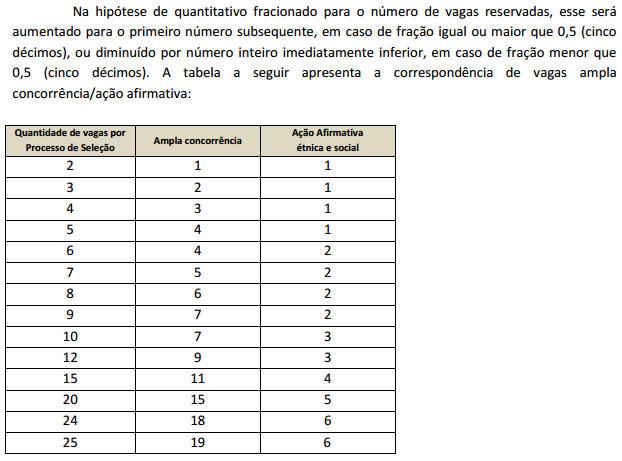 Para preenchimento desse campo, favor aguardar o quantitativo de vaga que será fornecido pela Divisão de Estágio até o dia 8/2/2017.Para preenchimento desse campo, favor aguardar o quantitativo de vaga que será fornecido pela Divisão de Estágio até o dia 8/2/2017.Para preenchimento desse campo, favor aguardar o quantitativo de vaga que será fornecido pela Divisão de Estágio até o dia 8/2/2017.Para preenchimento desse campo, favor aguardar o quantitativo de vaga que será fornecido pela Divisão de Estágio até o dia 8/2/2017.Para preenchimento desse campo, favor aguardar o quantitativo de vaga que será fornecido pela Divisão de Estágio até o dia 8/2/2017.ANOTAÇÕES: O candidato inscrito no programa de estágio interno da Universidade Federal Fluminense deve ter disponibilidade de 20 (vinte) horas semanais para desenvolver suas atividades. ANOTAÇÕES: O candidato inscrito no programa de estágio interno da Universidade Federal Fluminense deve ter disponibilidade de 20 (vinte) horas semanais para desenvolver suas atividades. ANOTAÇÕES: O candidato inscrito no programa de estágio interno da Universidade Federal Fluminense deve ter disponibilidade de 20 (vinte) horas semanais para desenvolver suas atividades. ANOTAÇÕES: O candidato inscrito no programa de estágio interno da Universidade Federal Fluminense deve ter disponibilidade de 20 (vinte) horas semanais para desenvolver suas atividades. ANOTAÇÕES: O candidato inscrito no programa de estágio interno da Universidade Federal Fluminense deve ter disponibilidade de 20 (vinte) horas semanais para desenvolver suas atividades. ANOTAÇÕES: O candidato inscrito no programa de estágio interno da Universidade Federal Fluminense deve ter disponibilidade de 20 (vinte) horas semanais para desenvolver suas atividades. 